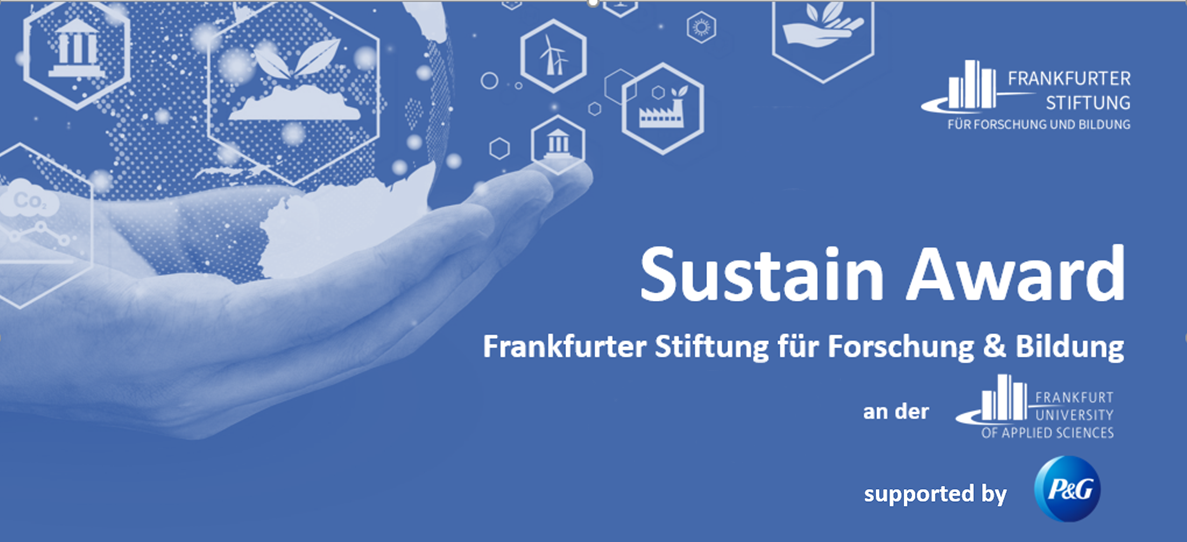 BewerberformularProjektsteckbrief zur Vorlage bei der Jury und für PresseveröffentlichungenAusführliche Projektbeschreibung
Die ausführliche Projektbeschreibung können Sie hier einfügen. Diese sollte max. 2 Seiten lang sein. Hier können Sie folgende Punkte erläutern: Ausgangslage, Forschungsfrage, Hypothese, erreichte oder ggf. erwartete Ergebnisse, Praxisrelevanz.Geplante Verwendung des PreisgeldesDas Preisgeld soll den/die Preisträger/in dazu befähigen, seine Forschung und Lehre weiterentwickeln zu können.Einwilligung und UnterschriftHiermit verpflichte ich mich im Falle, dass ich mit der Bewerbung unter die FinalistInnen komme, das Projekt bei der Jurysitzung am 21.02.2024 in Präsenz oder per Zoom vorzustellen (Kurzvorstellung max. 5 Minuten mit anschließender Fragerunde der Jury).Mit dem Einreichen einer Bewerbung sage ich verbindlich zu, bei einer möglichen Prämierung an der Preisverleihung teilzunehmen.Hiermit verpflichte ich mich im Falle einer Prämierung, das Preisgeld von 4.000 € ausschließlich für Forschung und Lehre zu verwenden.							_____________________________________Ort, Datum 								Unterschrift des BewerbersAllgemeine HinweiseBitte schicken Sie dieses Bewerbungsformular vollständig ausgefüllt und unterschrieben als PDF Dokument an folgende Mailadresse:stiftung-forschung-bildung@fra-uas.deDas Pitch-Video (weitere Hinweise auf der Website) schicken Sie ebenfalls an: stiftung-forschung-bildung@fra-uas.de .Falls die Video-Datei zu groß sein sollte, speichern Sie diese auf einen USB Stick und werfen Sie diesen in der Poststelle in Gebäude 2 in das Fach der Hochschulförderung unter Angabe Ihres Namens.Bewerber (Name, Vorname, Titel)Mailadresse/TelefonnummerFachbereich/Studiengang/ForschungsinstitutGgf. weitere Projektteilnehmer
(Name, Mailadresse, Institution)ProjektnameSubline
(Die Subline ist untergeordnet zur Headline, hat aber zumeist noch immer einen höheren Stellenwert als der Fließtext. Eine Subline kann also eine Zwischenüberschrift oder eine Unterzeile zur Überschrift sein. max. 100 Zeichen)Kurzbeschreibung
(max. 500 Zeichen)Kontext des Projektes
(Dies erleichtert Fachfremden den Einstieg in das Thema und dessen Relevanz)
(max. 300 Zeichen)Einreichung
(Welche Materialien werden zusätzlich zum Bewerbungsformular eingereicht, bitte aufzählen, bspw. Präsentation, Modelle, Film etc.)7 SDGs der Frankfurt UAS
Welchen der 7 von 17 SDGs der Frankfurt UAS lässt sich Ihr Thema zuordnen (Mehrfachnennung möglich):BegründungGesundheit und WohlbefindenHochwertige BildungGeschlechtergleichheitIndustrie, Innovation und InfrastrukturWeniger UngleichheitenNachhaltige Städte und GemeindenMaßnahmen zum KlimaschutzDas Preisgeld wird folgendermaßen verwendet: